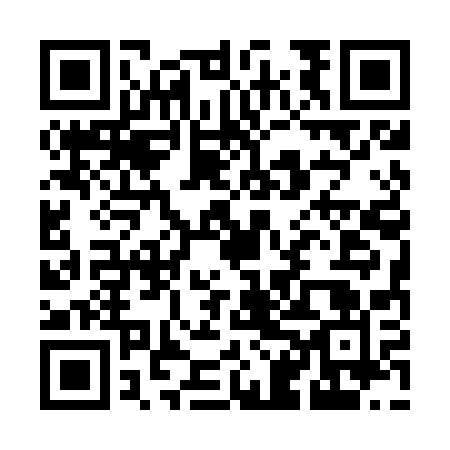 Ramadan times for Wologoszcz, PolandMon 11 Mar 2024 - Wed 10 Apr 2024High Latitude Method: Angle Based RulePrayer Calculation Method: Muslim World LeagueAsar Calculation Method: HanafiPrayer times provided by https://www.salahtimes.comDateDayFajrSuhurSunriseDhuhrAsrIftarMaghribIsha11Mon4:244:246:2012:073:575:545:547:4312Tue4:224:226:1712:063:585:565:567:4513Wed4:194:196:1512:064:005:585:587:4714Thu4:164:166:1312:064:026:006:007:4915Fri4:144:146:1012:054:036:026:027:5116Sat4:114:116:0812:054:046:036:037:5317Sun4:094:096:0612:054:066:056:057:5518Mon4:064:066:0312:054:076:076:077:5719Tue4:034:036:0112:044:096:096:097:5920Wed4:004:005:5812:044:106:116:118:0221Thu3:583:585:5612:044:126:126:128:0422Fri3:553:555:5412:034:136:146:148:0623Sat3:523:525:5112:034:156:166:168:0824Sun3:493:495:4912:034:166:186:188:1025Mon3:463:465:4612:024:176:206:208:1226Tue3:443:445:4412:024:196:216:218:1527Wed3:413:415:4212:024:206:236:238:1728Thu3:383:385:3912:024:216:256:258:1929Fri3:353:355:3712:014:236:276:278:2130Sat3:323:325:3412:014:246:296:298:2431Sun4:294:296:321:015:257:307:309:261Mon4:264:266:301:005:277:327:329:282Tue4:234:236:271:005:287:347:349:313Wed4:204:206:251:005:297:367:369:334Thu4:174:176:2312:595:317:377:379:355Fri4:144:146:2012:595:327:397:399:386Sat4:104:106:1812:595:337:417:419:407Sun4:074:076:1512:595:357:437:439:438Mon4:044:046:1312:585:367:457:459:459Tue4:014:016:1112:585:377:467:469:4810Wed3:583:586:0912:585:387:487:489:51